OPT.3012 TR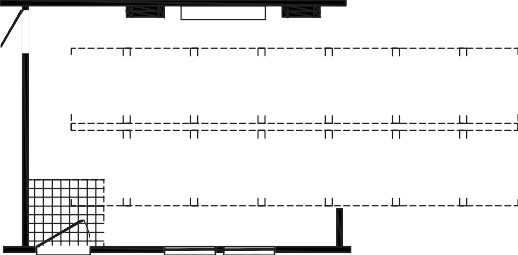 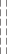 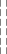 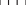 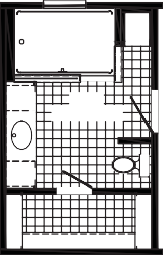 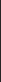 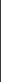 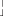 OPT. SHOWER366036603036 SG  3036 SGFAUCET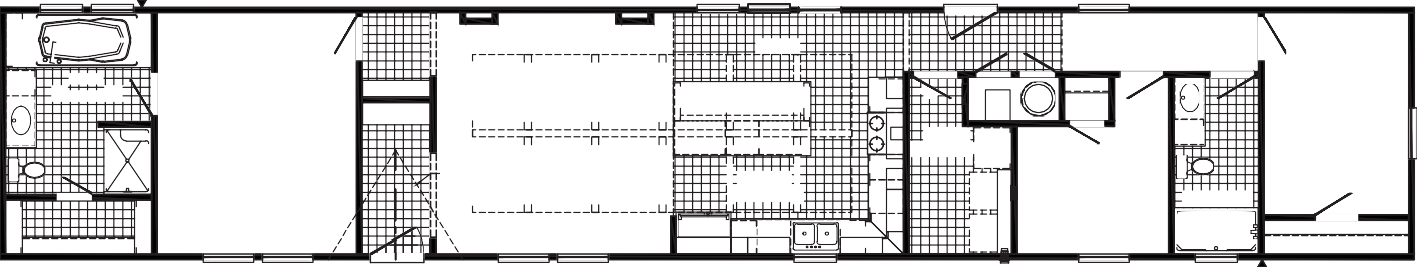 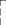 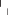 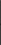 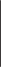 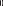 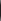 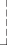 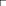 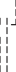 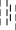 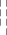 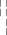 36 X 72ENT. CENTER3072 SG PICTURE3072 SG 3072 SG PICTURE  PICTURE DINING3680OPT. 3660DRWRBATH8'-8" X 10'-9"PRIMARY BEDROOM 11'-10" X 14'-4"FLOATING SHELVESBENCH/COAT RACK3680OPT. DORMEROPT. TREY CEILINGLIVING ROOM14'-0" X 14'-4"OPT. BEAMREFERDRWRKITCHEN 13'-9" X 14'-4"DWDRWRFUTILITY 6'-1" X 10'-6"W/H3RD BEDROOM9'-0" X 10'-6"DRWR5'-0" X 10'-7"2ND BATH2ND BEDROOM8'-7" X 11'-6"3660-E	3660366036603036	3660-E3012 TR FAUCETOPT.OPT.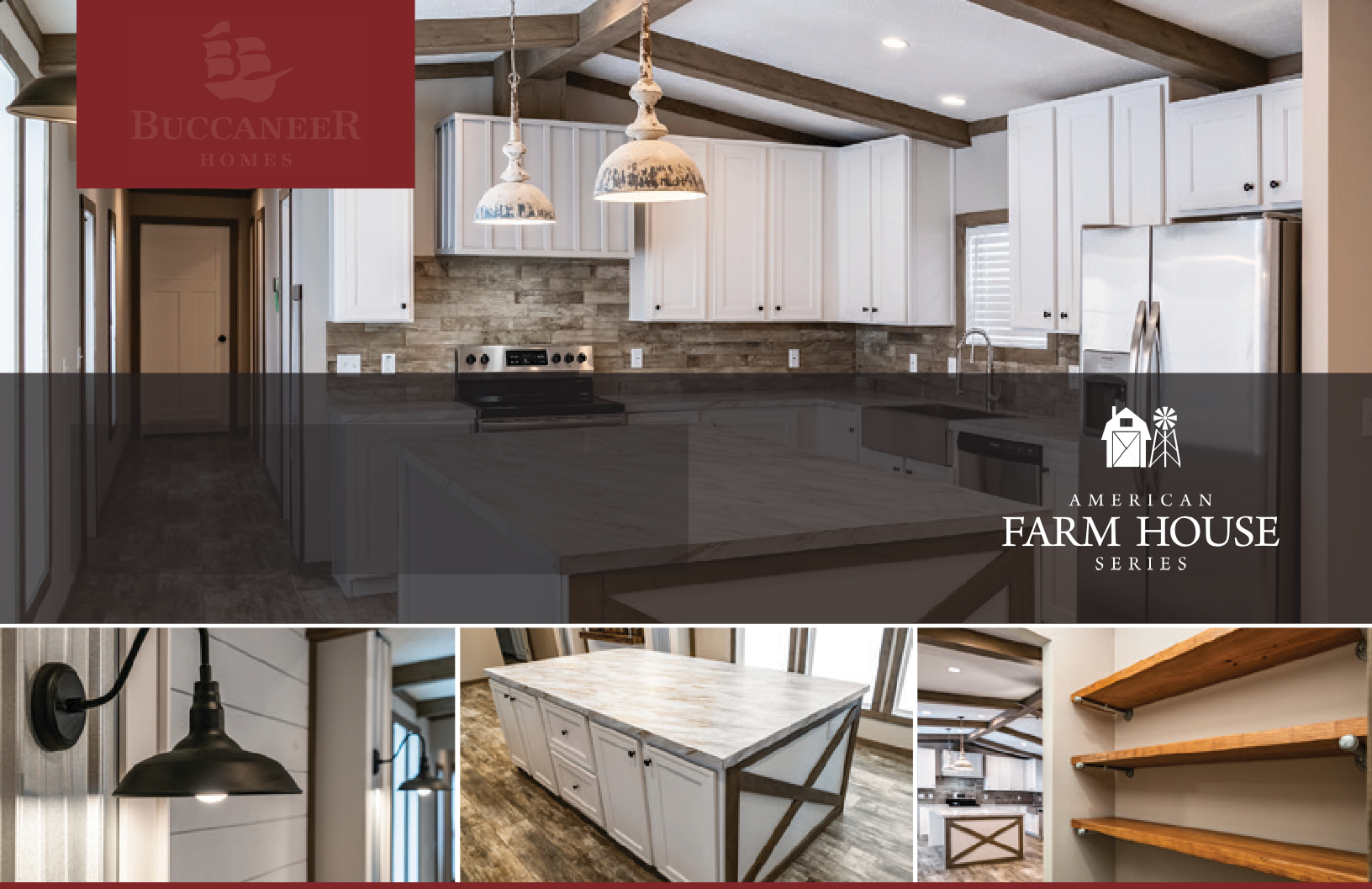 The home series, floor plans, photos, renderings, specifications, features, pricing, materials and availability shown will vary by retailer and state, and are subject to change without notice.